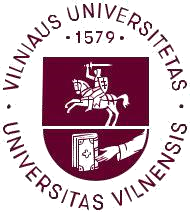 VILNIUS UNIVERSITYFACULTY OF ECONOMICS AND BUSINESS ADMINISTRATION(student‘s name and surname in CAPITAL letters)(study year, study programme, branch)Compulsory Professional InternshipREPORT___________________________________________(Title of the host organisation)Internship supervisor at VU FEBA ______________________________(supervisor‘s academic title, degree, name, surname)Internship supervisor at the host organisation_________________________________(name, surname)Vilnius, 20....